EUROPEAN UNION AGENCY FOR RAILWAYS Table of ContentsScopeThis document defines the testing process performed to evaluate the compliance of the train composition, train running and error messages exchanged between the Czech Infrastructure Manager Company SŽDC (Správa Železniční Dopravní Cesty) and Railway Undertakings against the SŽDC Compost data catalogue XSD which is based on the TAF TSI data catalogue XSD is 5.3.1. (https://www.era.europa.eu/node/641/6). The difference between aforementioned SŽDC Compost XSD and TAF TSI data catalogue XSD is 5.3.1 can be summarized as follows. Two elements in the Compost XSD TrainRunningData have been changed, namely:element  ExceptionalGaugingInd         XSD Compost                type boolean   XSD TAF 5.3.1                type InfoIndex, enumeration 10,20,30element  DangerousGoodsIndicator XSD Compost                type booleanXSD TAF 5.3.1                name DangerousGoodsIndication, type  DanGoodsType .Based on the differences between the Compost and the TAF 5.3.1 XSDs indicated above it was clear from the very beginning of the testing that hard compliance of to the SŽDC messages to TAF 5.3.1 XSD can be demonstrated with the restriction to above two element changes.System DesignThe SŽDC provided ERA in October 2018 with a set of XML (and supporting XSD data catalogue version Compost) files containing TAF TSI Regulation’s Train Composition, Train Running and Error Messages in order to enable ERA to perform this evaluation:1_TCM.xml                                    		TrainCompositionMessage 1_TCM_Confirmation.xml             		ReceiptConfirmationMessage on TCM 2_TRM.xml                                		TrainReadyMessage 2_TRM_Confirmation.xml            		ReceiptConfirmationMessage on TRM 3_ErrorMessage.xml                       		ErrorMessage .Essential functionality of COMPOSTInterface to the KADR system - receiving and processing of train paths allocated by the infrastructure manager to railway undertakingsReceiving of train composition messages and train ready messages from the IT systems of the railway undertaking in the format 5.3.1 TAF TSIInterface to SŽDC Operational Management System (ISOŘ)the transmission of train comosition messagess and train ready messages receiving train ride reportsProviding train composition data to other SŽDC IT systems (e. g. EDD, GTN, GRADO – IT systems on station level; KAPO – IT system  KAPO – IT systém for use of infrastructure fee etc)Communication with other systemsWeb serviceCommon interface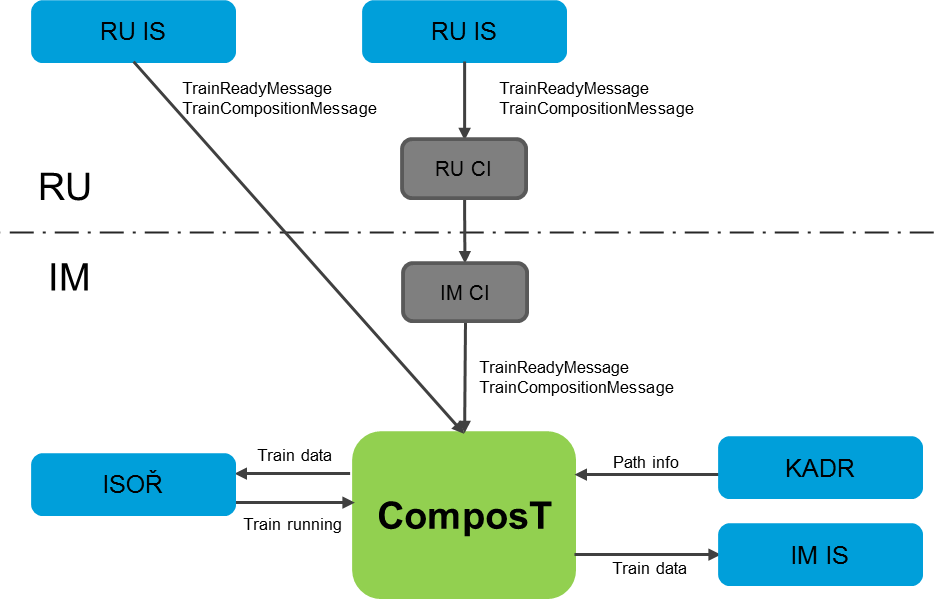 RolesThe team of ERA in charge of the regulation TAF TSI has performed the tests and has documented the results of the test campaign. The SŽDC contributed at expert level to ERA in the case of some technical or business process related questions.Test CasesThis section defines the link between the TAF TSI messages and the corresponding SŽDC IS Compost messages:In order to perform data and mapping analyses ERA has used Altova XML Spy 2016 tool.5	Results 5.1 	Train Composition and Confirmation messagesSŽDC IS Compost XML messages are hard compliant against the TAF TSI data catalogue 5.3.1 with the restriction to above two element changes ExceptionalGaugingInd and DangerousGoodsIndicator (see compliance explanation in chapter 1 above and mapping details in Annex 1).5.2 	Train Running and Confirmation messagesSŽDC IS Compost XML messages are hard compliant against the TAF TSI data catalogue 5.3.1 (see compliance explanation in chapter 1 above and mapping details in Annex 2).5.3 	Error messageSŽDC IS Compost XML message is hard compliant against the TAF TSI data catalogue 5.3.1 (see compliance explanation in chapter 1 above and mapping details in Annex 3).ConclusionsThe tests performed by ERA based on agreement with SŽDC to validate the compliance of the Train Composition, Train Running and Error Messages from SŽDC’s Compost system delivered satisfactory results. The SŽDC may therefore use the results of the assessment performed by ERA as a proof of the compliance (with above two element restrictions) of its own Train Composition, Train Running and Error Messages from above chapters 4 and 5 against the TAF TSI data catalogue 5.3.1.Additional recommendationsERA recommends the company SŽDC to migrate in the future above messages to the official TAF Data Catalogue XSD version 2.2.2 in order to achieve TAF hard compliance accros its users’ community and to pave the way for the succesfull implementation of the TAF TSI Regulation.Annex 1 – SŽDC Train Composition and Confirmation Messages used for compliance testing1_TCM.xml<?xml version="1.0" encoding="UTF-8"?><TrainCompositionMessage xmlns="http://provoz..." xmlns:xsi="http://www.w3.org/2001/XMLSchema-instance" xsi:schemaLocation="http://provoz.szdc...._v5.3.xsd">	<MessageHeader>		<MessageReference>			<MessageType>3003</MessageType>			<MessageTypeVersion>5.3</MessageTypeVersion>			<MessageIdentifier>0c480ac7-54d3-44a6-9ff1-e15e407a52d1</MessageIdentifier>			<MessageDateTime>2018-09-28T13:57:33.662+02:00</MessageDateTime>		</MessageReference>		<Sender>7681</Sender>		<Recipient>7454</Recipient>	</MessageHeader>	<MessageStatus>1</MessageStatus>	<TransportOperationalIdentifiers>		<ObjectType>TR</ObjectType>		<Company>7281</Company>		<Core>XXXX228723-</Core>		<Variant>00</Variant>		<TimetableYear>2018</TimetableYear>		<StartDate>2018-09-28</StartDate>	</TransportOperationalIdentifiers>	<OperationalTrainNumberIdentifier>		<OperationalTrainNumber>00123456</OperationalTrainNumber>		<ScheduledTimeAtHandover>2018-09-28T15:51:00+02:00</ScheduledTimeAtHandover>		<ScheduledDateTimeAtTransfer>2018-09-28T15:51:00+02:00</ScheduledDateTimeAtTransfer>	</OperationalTrainNumberIdentifier>	<OperationalTrainNumber>00123456</OperationalTrainNumber>	<TransferPoint>		<CountryCodeISO>CZ</CountryCodeISO>		<LocationPrimaryCode>01234</LocationPrimaryCode>	</TransferPoint>	<TrainCompositionJourneySection>		<JourneySection>			<JourneySectionOrigin>				<CountryCodeISO>CZ</CountryCodeISO>				<LocationPrimaryCode>98765</LocationPrimaryCode>			</JourneySectionOrigin>			<JourneySectionDestination>				<CountryCodeISO>CZ</CountryCodeISO>				<LocationPrimaryCode>12345</LocationPrimaryCode>			</JourneySectionDestination>			<ResponsibilityActualSection>				<ResponsibleRU>5481</ResponsibleRU>				<ResponsibleIM>0054</ResponsibleIM>			</ResponsibilityActualSection>			<ResponsibilityNextSection>				<ResponsibleRU>5481</ResponsibleRU>				<ResponsibleIM>0054</ResponsibleIM>			</ResponsibilityNextSection>		</JourneySection>		<TrainRunningData>			<TrainRunningTechData>				<TrainType>2</TrainType>				<TrainWeight>1597</TrainWeight>				<TrainLength>547</TrainLength>				<TrainMaxSpeed>100</TrainMaxSpeed>				<BrakeType>P</BrakeType>				<NumberOfVehicles>21</NumberOfVehicles>				<NumberOfAxles>124</NumberOfAxles>			</TrainRunningTechData>			<ExceptionalGaugingInd>1</ExceptionalGaugingInd>			<DangerousGoodsIndicator>0</DangerousGoodsIndicator>			<Activities>				<TrainActivityType>CZ25</TrainActivityType>				<ActivityLocationIdent>					<CountryCodeISO>CZ</CountryCodeISO>					<LocationPrimaryCode>98765</LocationPrimaryCode>					<PrimaryLocationName>X-City</PrimaryLocationName>				</ActivityLocationIdent>			</Activities>			<Activities>				<TrainActivityType>0012</TrainActivityType>				<ActivityLocationIdent>					<CountryCodeISO>CZ</CountryCodeISO>					<LocationPrimaryCode>12345</LocationPrimaryCode>					<PrimaryLocationName>X-City</PrimaryLocationName>				</ActivityLocationIdent>			</Activities>		</TrainRunningData>		<LocoIdent>			<TractionType>91</TractionType>			<LocoTypeNumber>123456789012</LocoTypeNumber>			<TractionMode>11</TractionMode>		</LocoIdent>		<LivestockOrPeopleIndicator>0</LivestockOrPeopleIndicator>		<WagonData>			<WagonNumberFreight>98765432109</WagonNumberFreight>			<WagonTrainPosition>1</WagonTrainPosition>			<WagonOperationalData>				<BrakeType>G</BrakeType>				<BrakeWeight>110</BrakeWeight>				<WagonMaxSpeed>100</WagonMaxSpeed>				<ExceptionalGaugingIdent>					<IM_Partner>54</IM_Partner>					<ExceptionalGaugingCode>CD RCC CZ MZ 3016-18</ExceptionalGaugingCode>				</ExceptionalGaugingIdent>				<RestrictionsDueToLoadOrDamage>15</RestrictionsDueToLoadOrDamage>				<RestrictionsDueToLoadOrDamage>63</RestrictionsDueToLoadOrDamage>				<TotalLoadWeight>92300</TotalLoadWeight>			</WagonOperationalData>			<WagonTechData>				<WagonLength>2639</WagonLength>				<WagonNumberOfAxles>6</WagonNumberOfAxles>				<AirBrakeType>3</AirBrakeType>				<BrakingPowerVariationDevice>8</BrakingPowerVariationDevice>				<AirBrakeSpecialCharacteristic>2</AirBrakeSpecialCharacteristic>				<HandBrakeType>1</HandBrakeType>				<HandBrakeBrakedWeight>23</HandBrakeBrakedWeight>				<WagonWeightEmpty>27040</WagonWeightEmpty>			</WagonTechData>		</WagonData>		<WagonData>			<WagonNumberFreight>98765432109</WagonNumberFreight>			<WagonTrainPosition>2</WagonTrainPosition>			<WagonOperationalData>				<BrakeType>G</BrakeType>				<BrakeWeight>110</BrakeWeight>				<WagonMaxSpeed>100</WagonMaxSpeed>				<ExceptionalGaugingIdent>					<IM_Partner>54</IM_Partner>					<ExceptionalGaugingCode>CD RCC CZ MZ 3016-18</ExceptionalGaugingCode>				</ExceptionalGaugingIdent>				<TotalLoadWeight>91126</TotalLoadWeight>			</WagonOperationalData>			<WagonTechData>				<WagonLength>2639</WagonLength>				<WagonNumberOfAxles>6</WagonNumberOfAxles>				<AirBrakeType>3</AirBrakeType>				<BrakingPowerVariationDevice>8</BrakingPowerVariationDevice>				<AirBrakeSpecialCharacteristic>2</AirBrakeSpecialCharacteristic>				<HandBrakeType>1</HandBrakeType>				<HandBrakeBrakedWeight>23</HandBrakeBrakedWeight>				<WagonWeightEmpty>27050</WagonWeightEmpty>			</WagonTechData>		</WagonData>		<WagonData>			<WagonNumberFreight>98765432109</WagonNumberFreight>			<WagonTrainPosition>3</WagonTrainPosition>			<WagonOperationalData>				<BrakeType>G</BrakeType>				<BrakeWeight>110</BrakeWeight>				<WagonMaxSpeed>100</WagonMaxSpeed>				<ExceptionalGaugingIdent>					<IM_Partner>54</IM_Partner>					<ExceptionalGaugingCode>CD RCC CZ MZ 3016-18</ExceptionalGaugingCode>				</ExceptionalGaugingIdent>				<TotalLoadWeight>91386</TotalLoadWeight>			</WagonOperationalData>			<WagonTechData>				<WagonLength>2639</WagonLength>				<WagonNumberOfAxles>6</WagonNumberOfAxles>				<AirBrakeType>3</AirBrakeType>				<BrakingPowerVariationDevice>8</BrakingPowerVariationDevice>				<AirBrakeSpecialCharacteristic>2</AirBrakeSpecialCharacteristic>				<HandBrakeType>1</HandBrakeType>				<HandBrakeBrakedWeight>23</HandBrakeBrakedWeight>				<WagonWeightEmpty>27020</WagonWeightEmpty>			</WagonTechData>		</WagonData>		<WagonData>			<WagonNumberFreight>98765432109</WagonNumberFreight>			<WagonTrainPosition>4</WagonTrainPosition>			<WagonOperationalData>				<BrakeType>P</BrakeType>				<BrakeWeight>110</BrakeWeight>				<WagonMaxSpeed>100</WagonMaxSpeed>				<ExceptionalGaugingIdent>					<IM_Partner>54</IM_Partner>					<ExceptionalGaugingCode>CD RCC CZ MZ 3016-18</ExceptionalGaugingCode>				</ExceptionalGaugingIdent>				<TotalLoadWeight>93458</TotalLoadWeight>			</WagonOperationalData>			<WagonTechData>				<WagonLength>2639</WagonLength>				<WagonNumberOfAxles>6</WagonNumberOfAxles>				<AirBrakeType>3</AirBrakeType>				<BrakingPowerVariationDevice>8</BrakingPowerVariationDevice>				<AirBrakeSpecialCharacteristic>2</AirBrakeSpecialCharacteristic>				<HandBrakeType>1</HandBrakeType>				<HandBrakeBrakedWeight>23</HandBrakeBrakedWeight>				<WagonWeightEmpty>27130</WagonWeightEmpty>			</WagonTechData>		</WagonData>		<WagonData>			<WagonNumberFreight>98765432109</WagonNumberFreight>			<WagonTrainPosition>5</WagonTrainPosition>			<WagonOperationalData>				<BrakeType>P</BrakeType>				<BrakeWeight>110</BrakeWeight>				<WagonMaxSpeed>100</WagonMaxSpeed>				<ExceptionalGaugingIdent>					<IM_Partner>54</IM_Partner>					<ExceptionalGaugingCode>CD RCC CZ MZ 3016-18</ExceptionalGaugingCode>				</ExceptionalGaugingIdent>				<TotalLoadWeight>94938</TotalLoadWeight>			</WagonOperationalData>			<WagonTechData>				<WagonLength>2639</WagonLength>				<WagonNumberOfAxles>6</WagonNumberOfAxles>				<AirBrakeType>3</AirBrakeType>				<BrakingPowerVariationDevice>8</BrakingPowerVariationDevice>				<AirBrakeSpecialCharacteristic>2</AirBrakeSpecialCharacteristic>				<HandBrakeType>1</HandBrakeType>				<HandBrakeBrakedWeight>23</HandBrakeBrakedWeight>				<WagonWeightEmpty>27020</WagonWeightEmpty>			</WagonTechData>		</WagonData>		<WagonData>			<WagonNumberFreight>98765432109</WagonNumberFreight>			<WagonTrainPosition>6</WagonTrainPosition>			<WagonOperationalData>				<BrakeType>P</BrakeType>				<BrakeWeight>110</BrakeWeight>				<WagonMaxSpeed>100</WagonMaxSpeed>				<ExceptionalGaugingIdent>					<IM_Partner>54</IM_Partner>					<ExceptionalGaugingCode>CD RCC CZ MZ 3016-18</ExceptionalGaugingCode>				</ExceptionalGaugingIdent>				<TotalLoadWeight>84918</TotalLoadWeight>			</WagonOperationalData>			<WagonTechData>				<WagonLength>2639</WagonLength>				<WagonNumberOfAxles>6</WagonNumberOfAxles>				<AirBrakeType>3</AirBrakeType>				<BrakingPowerVariationDevice>8</BrakingPowerVariationDevice>				<AirBrakeSpecialCharacteristic>2</AirBrakeSpecialCharacteristic>				<HandBrakeType>1</HandBrakeType>				<HandBrakeBrakedWeight>23</HandBrakeBrakedWeight>				<WagonWeightEmpty>27140</WagonWeightEmpty>			</WagonTechData>		</WagonData>		<WagonData>			<WagonNumberFreight>98765432109</WagonNumberFreight>			<WagonTrainPosition>7</WagonTrainPosition>			<WagonOperationalData>				<BrakeType>P</BrakeType>				<BrakeWeight>27</BrakeWeight>				<WagonMaxSpeed>100</WagonMaxSpeed>				<TotalLoadWeight>0</TotalLoadWeight>			</WagonOperationalData>			<WagonTechData>				<WagonLength>2639</WagonLength>				<WagonNumberOfAxles>6</WagonNumberOfAxles>				<AirBrakeType>3</AirBrakeType>				<BrakingPowerVariationDevice>8</BrakingPowerVariationDevice>				<AirBrakeSpecialCharacteristic>2</AirBrakeSpecialCharacteristic>				<HandBrakeType>1</HandBrakeType>				<HandBrakeBrakedWeight>23</HandBrakeBrakedWeight>				<WagonWeightEmpty>27170</WagonWeightEmpty>			</WagonTechData>		</WagonData>		<WagonData>			<WagonNumberFreight>98765432109</WagonNumberFreight>			<WagonTrainPosition>8</WagonTrainPosition>			<WagonOperationalData>				<BrakeType>P</BrakeType>				<BrakeWeight>27</BrakeWeight>				<WagonMaxSpeed>100</WagonMaxSpeed>				<TotalLoadWeight>0</TotalLoadWeight>			</WagonOperationalData>			<WagonTechData>				<WagonLength>2639</WagonLength>				<WagonNumberOfAxles>6</WagonNumberOfAxles>				<AirBrakeType>3</AirBrakeType>				<BrakingPowerVariationDevice>8</BrakingPowerVariationDevice>				<AirBrakeSpecialCharacteristic>2</AirBrakeSpecialCharacteristic>				<HandBrakeType>1</HandBrakeType>				<HandBrakeBrakedWeight>23</HandBrakeBrakedWeight>				<WagonWeightEmpty>27170</WagonWeightEmpty>			</WagonTechData>		</WagonData>		<WagonData>			<WagonNumberFreight>98765432109</WagonNumberFreight>			<WagonTrainPosition>9</WagonTrainPosition>			<WagonOperationalData>				<BrakeType>P</BrakeType>				<BrakeWeight>60</BrakeWeight>				<WagonMaxSpeed>100</WagonMaxSpeed>				<ExceptionalGaugingIdent>					<IM_Partner>54</IM_Partner>					<ExceptionalGaugingCode>CD RCC CZ MZ 3016-18</ExceptionalGaugingCode>				</ExceptionalGaugingIdent>				<TotalLoadWeight>32491</TotalLoadWeight>			</WagonOperationalData>			<WagonTechData>				<WagonLength>2639</WagonLength>				<WagonNumberOfAxles>6</WagonNumberOfAxles>				<AirBrakeType>3</AirBrakeType>				<BrakingPowerVariationDevice>8</BrakingPowerVariationDevice>				<AirBrakeSpecialCharacteristic>2</AirBrakeSpecialCharacteristic>				<HandBrakeType>1</HandBrakeType>				<HandBrakeBrakedWeight>23</HandBrakeBrakedWeight>				<WagonWeightEmpty>27140</WagonWeightEmpty>			</WagonTechData>		</WagonData>		<WagonData>			<WagonNumberFreight>98765432109</WagonNumberFreight>			<WagonTrainPosition>10</WagonTrainPosition>			<WagonOperationalData>				<BrakeType>P</BrakeType>				<BrakeWeight>51</BrakeWeight>				<WagonMaxSpeed>100</WagonMaxSpeed>				<ExceptionalGaugingIdent>					<IM_Partner>54</IM_Partner>					<ExceptionalGaugingCode>CD RCC CZ MZ 3016-18</ExceptionalGaugingCode>				</ExceptionalGaugingIdent>				<TotalLoadWeight>24404</TotalLoadWeight>			</WagonOperationalData>			<WagonTechData>				<WagonLength>2639</WagonLength>				<WagonNumberOfAxles>6</WagonNumberOfAxles>				<AirBrakeType>3</AirBrakeType>				<BrakingPowerVariationDevice>8</BrakingPowerVariationDevice>				<AirBrakeSpecialCharacteristic>2</AirBrakeSpecialCharacteristic>				<HandBrakeType>1</HandBrakeType>				<HandBrakeBrakedWeight>23</HandBrakeBrakedWeight>				<WagonWeightEmpty>27030</WagonWeightEmpty>			</WagonTechData>		</WagonData>		<WagonData>			<WagonNumberFreight>98765432109</WagonNumberFreight>			<WagonTrainPosition>11</WagonTrainPosition>			<WagonOperationalData>				<BrakeType>P</BrakeType>				<BrakeWeight>51</BrakeWeight>				<WagonMaxSpeed>100</WagonMaxSpeed>				<ExceptionalGaugingIdent>					<IM_Partner>54</IM_Partner>					<ExceptionalGaugingCode>CD RCC CZ MZ 3016-18</ExceptionalGaugingCode>				</ExceptionalGaugingIdent>				<TotalLoadWeight>23387</TotalLoadWeight>			</WagonOperationalData>			<WagonTechData>				<WagonLength>2639</WagonLength>				<WagonNumberOfAxles>6</WagonNumberOfAxles>				<AirBrakeType>3</AirBrakeType>				<BrakingPowerVariationDevice>8</BrakingPowerVariationDevice>				<AirBrakeSpecialCharacteristic>2</AirBrakeSpecialCharacteristic>				<HandBrakeType>1</HandBrakeType>				<HandBrakeBrakedWeight>23</HandBrakeBrakedWeight>				<WagonWeightEmpty>27180</WagonWeightEmpty>			</WagonTechData>		</WagonData>		<WagonData>			<WagonNumberFreight>98765432109</WagonNumberFreight>			<WagonTrainPosition>12</WagonTrainPosition>			<WagonOperationalData>				<BrakeType>P</BrakeType>				<BrakeWeight>49</BrakeWeight>				<WagonMaxSpeed>100</WagonMaxSpeed>				<ExceptionalGaugingIdent>					<IM_Partner>54</IM_Partner>					<ExceptionalGaugingCode>CD RCC CZ MZ 3016-18</ExceptionalGaugingCode>				</ExceptionalGaugingIdent>				<TotalLoadWeight>21508</TotalLoadWeight>			</WagonOperationalData>			<WagonTechData>				<WagonLength>2639</WagonLength>				<WagonNumberOfAxles>6</WagonNumberOfAxles>				<AirBrakeType>3</AirBrakeType>				<BrakingPowerVariationDevice>8</BrakingPowerVariationDevice>				<AirBrakeSpecialCharacteristic>2</AirBrakeSpecialCharacteristic>				<HandBrakeType>1</HandBrakeType>				<HandBrakeBrakedWeight>23</HandBrakeBrakedWeight>				<WagonWeightEmpty>27190</WagonWeightEmpty>			</WagonTechData>		</WagonData>		<WagonData>			<WagonNumberFreight>98765432109</WagonNumberFreight>			<WagonTrainPosition>13</WagonTrainPosition>			<WagonOperationalData>				<BrakeType>P</BrakeType>				<BrakeWeight>45</BrakeWeight>				<WagonMaxSpeed>100</WagonMaxSpeed>				<ExceptionalGaugingIdent>					<IM_Partner>54</IM_Partner>					<ExceptionalGaugingCode>CD RCC CZ MZ 3016-18</ExceptionalGaugingCode>				</ExceptionalGaugingIdent>				<TotalLoadWeight>18071</TotalLoadWeight>			</WagonOperationalData>			<WagonTechData>				<WagonLength>2639</WagonLength>				<WagonNumberOfAxles>6</WagonNumberOfAxles>				<AirBrakeType>3</AirBrakeType>				<BrakingPowerVariationDevice>8</BrakingPowerVariationDevice>				<AirBrakeSpecialCharacteristic>2</AirBrakeSpecialCharacteristic>				<HandBrakeType>1</HandBrakeType>				<HandBrakeBrakedWeight>23</HandBrakeBrakedWeight>				<WagonWeightEmpty>27190</WagonWeightEmpty>			</WagonTechData>		</WagonData>		<WagonData>			<WagonNumberFreight>98765432109</WagonNumberFreight>			<WagonTrainPosition>14</WagonTrainPosition>			<WagonOperationalData>				<BrakeType>P</BrakeType>				<BrakeWeight>54</BrakeWeight>				<WagonMaxSpeed>100</WagonMaxSpeed>				<ExceptionalGaugingIdent>					<IM_Partner>54</IM_Partner>					<ExceptionalGaugingCode>CD RCC CZ MZ 3016-18</ExceptionalGaugingCode>				</ExceptionalGaugingIdent>				<TotalLoadWeight>27003</TotalLoadWeight>			</WagonOperationalData>			<WagonTechData>				<WagonLength>2639</WagonLength>				<WagonNumberOfAxles>6</WagonNumberOfAxles>				<AirBrakeType>3</AirBrakeType>				<BrakingPowerVariationDevice>8</BrakingPowerVariationDevice>				<AirBrakeSpecialCharacteristic>2</AirBrakeSpecialCharacteristic>				<HandBrakeType>1</HandBrakeType>				<HandBrakeBrakedWeight>23</HandBrakeBrakedWeight>				<WagonWeightEmpty>27160</WagonWeightEmpty>			</WagonTechData>		</WagonData>		<WagonData>			<WagonNumberFreight>98765432109</WagonNumberFreight>			<WagonTrainPosition>15</WagonTrainPosition>			<WagonOperationalData>				<BrakeType>P</BrakeType>				<BrakeWeight>63</BrakeWeight>				<WagonMaxSpeed>100</WagonMaxSpeed>				<ExceptionalGaugingIdent>					<IM_Partner>54</IM_Partner>					<ExceptionalGaugingCode>CD RCC CZ MZ 3016-18</ExceptionalGaugingCode>				</ExceptionalGaugingIdent>				<TotalLoadWeight>35558</TotalLoadWeight>			</WagonOperationalData>			<WagonTechData>				<WagonLength>2639</WagonLength>				<WagonNumberOfAxles>6</WagonNumberOfAxles>				<AirBrakeType>3</AirBrakeType>				<BrakingPowerVariationDevice>8</BrakingPowerVariationDevice>				<AirBrakeSpecialCharacteristic>2</AirBrakeSpecialCharacteristic>				<HandBrakeType>1</HandBrakeType>				<HandBrakeBrakedWeight>23</HandBrakeBrakedWeight>				<WagonWeightEmpty>27190</WagonWeightEmpty>			</WagonTechData>		</WagonData>		<WagonData>			<WagonNumberFreight>98765432109</WagonNumberFreight>			<WagonTrainPosition>16</WagonTrainPosition>			<WagonOperationalData>				<BrakeType>P</BrakeType>				<BrakeWeight>69</BrakeWeight>				<WagonMaxSpeed>100</WagonMaxSpeed>				<ExceptionalGaugingIdent>					<IM_Partner>54</IM_Partner>					<ExceptionalGaugingCode>CD RCC CZ MZ 3016-18</ExceptionalGaugingCode>				</ExceptionalGaugingIdent>				<TotalLoadWeight>42056</TotalLoadWeight>			</WagonOperationalData>			<WagonTechData>				<WagonLength>2639</WagonLength>				<WagonNumberOfAxles>6</WagonNumberOfAxles>				<AirBrakeType>3</AirBrakeType>				<BrakingPowerVariationDevice>8</BrakingPowerVariationDevice>				<AirBrakeSpecialCharacteristic>2</AirBrakeSpecialCharacteristic>				<HandBrakeType>1</HandBrakeType>				<HandBrakeBrakedWeight>23</HandBrakeBrakedWeight>				<WagonWeightEmpty>27160</WagonWeightEmpty>			</WagonTechData>		</WagonData>		<WagonData>			<WagonNumberFreight>98765432109</WagonNumberFreight>			<WagonTrainPosition>17</WagonTrainPosition>			<WagonOperationalData>				<BrakeType>P</BrakeType>				<BrakeWeight>76</BrakeWeight>				<WagonMaxSpeed>100</WagonMaxSpeed>				<ExceptionalGaugingIdent>					<IM_Partner>54</IM_Partner>					<ExceptionalGaugingCode>CD RCC CZ MZ 3016-18</ExceptionalGaugingCode>				</ExceptionalGaugingIdent>				<TotalLoadWeight>48529</TotalLoadWeight>			</WagonOperationalData>			<WagonTechData>				<WagonLength>2639</WagonLength>				<WagonNumberOfAxles>6</WagonNumberOfAxles>				<AirBrakeType>3</AirBrakeType>				<BrakingPowerVariationDevice>8</BrakingPowerVariationDevice>				<AirBrakeSpecialCharacteristic>2</AirBrakeSpecialCharacteristic>				<HandBrakeType>1</HandBrakeType>				<HandBrakeBrakedWeight>23</HandBrakeBrakedWeight>				<WagonWeightEmpty>27190</WagonWeightEmpty>			</WagonTechData>		</WagonData>		<WagonData>			<WagonNumberFreight>98765432109</WagonNumberFreight>			<WagonTrainPosition>18</WagonTrainPosition>			<WagonOperationalData>				<BrakeType>P</BrakeType>				<BrakeWeight>83</BrakeWeight>				<WagonMaxSpeed>100</WagonMaxSpeed>				<ExceptionalGaugingIdent>					<IM_Partner>54</IM_Partner>					<ExceptionalGaugingCode>CD RCC CZ MZ 3016-18</ExceptionalGaugingCode>				</ExceptionalGaugingIdent>				<TotalLoadWeight>55741</TotalLoadWeight>			</WagonOperationalData>			<WagonTechData>				<WagonLength>2639</WagonLength>				<WagonNumberOfAxles>6</WagonNumberOfAxles>				<AirBrakeType>3</AirBrakeType>				<BrakingPowerVariationDevice>8</BrakingPowerVariationDevice>				<AirBrakeSpecialCharacteristic>2</AirBrakeSpecialCharacteristic>				<HandBrakeType>1</HandBrakeType>				<HandBrakeBrakedWeight>23</HandBrakeBrakedWeight>				<WagonWeightEmpty>27190</WagonWeightEmpty>			</WagonTechData>		</WagonData>		<WagonData>			<WagonNumberFreight>98765432109</WagonNumberFreight>			<WagonTrainPosition>19</WagonTrainPosition>			<WagonOperationalData>				<BrakeType>P</BrakeType>				<BrakeWeight>67</BrakeWeight>				<WagonMaxSpeed>100</WagonMaxSpeed>				<TotalLoadWeight>40186</TotalLoadWeight>			</WagonOperationalData>			<WagonTechData>				<WagonLength>2639</WagonLength>				<WagonNumberOfAxles>6</WagonNumberOfAxles>				<AirBrakeType>3</AirBrakeType>				<BrakingPowerVariationDevice>8</BrakingPowerVariationDevice>				<AirBrakeSpecialCharacteristic>2</AirBrakeSpecialCharacteristic>				<HandBrakeType>1</HandBrakeType>				<HandBrakeBrakedWeight>23</HandBrakeBrakedWeight>				<WagonWeightEmpty>27170</WagonWeightEmpty>			</WagonTechData>		</WagonData>		<WagonData>			<WagonNumberFreight>98765432109</WagonNumberFreight>			<WagonTrainPosition>20</WagonTrainPosition>			<WagonOperationalData>				<BrakeType>P</BrakeType>				<BrakeWeight>77</BrakeWeight>				<WagonMaxSpeed>100</WagonMaxSpeed>				<TotalLoadWeight>49974</TotalLoadWeight>			</WagonOperationalData>			<WagonTechData>				<WagonLength>2639</WagonLength>				<WagonNumberOfAxles>6</WagonNumberOfAxles>				<AirBrakeType>3</AirBrakeType>				<BrakingPowerVariationDevice>8</BrakingPowerVariationDevice>				<AirBrakeSpecialCharacteristic>2</AirBrakeSpecialCharacteristic>				<HandBrakeType>1</HandBrakeType>				<HandBrakeBrakedWeight>23</HandBrakeBrakedWeight>				<WagonWeightEmpty>27030</WagonWeightEmpty>			</WagonTechData>		</WagonData>	</TrainCompositionJourneySection></TrainCompositionMessage>1_TCM_Confirmation.xml<?xml version="1.0" encoding="UTF-8" standalone="yes"?><ns1:ReceiptConfirmationMessage xmlns:ns1="http://provoz.szdc...v53" xmlns:xsi="http://www.w3.org/2001/XMLSchema-instance" xsi:schemaLocation="http://provoz.szdc...v5.3.xsd">	<ns1:MessageHeader>		<ns1:MessageReference>			<ns1:MessageType>2007</ns1:MessageType>			<ns1:MessageTypeVersion>5.3</ns1:MessageTypeVersion>			<ns1:MessageIdentifier>987654</ns1:MessageIdentifier>			<ns1:MessageDateTime>2018-09-28T13:57:35.000+02:00</ns1:MessageDateTime>		</ns1:MessageReference>		<ns1:Sender>5554</ns1:Sender>		<ns1:Recipient>5681</ns1:Recipient>	</ns1:MessageHeader>	<ns1:RelatedReference>		<ns1:RelatedType>3003</ns1:RelatedType>		<ns1:RelatedIdentifier>0c480ac7-54d3-44a6-9ff1-e15e407a52d1</ns1:RelatedIdentifier>		<ns1:RelatedMessageDateTime>2018-09-28T13:57:33.000+02:00</ns1:RelatedMessageDateTime>	</ns1:RelatedReference></ns1:ReceiptConfirmationMessage>Annex 2 – SŽDC Train Running and Confirmation Messages used for compliance testing2_TRM.xml<?xml version="1.0" encoding="UTF-8" standalone="yes"?><ns1:TrainReadyMessage xmlns:ns1="http://provoz...v53" xmlns:xsi="http://www.w3.org/2001/XMLSchema-instance" xsi:schemaLocation="http://provoz.szdc.cz/...3.xsd">	<ns1:MessageHeader>		<ns1:MessageReference>			<ns1:MessageType>3006</ns1:MessageType>			<ns1:MessageTypeVersion>5.3</ns1:MessageTypeVersion>			<ns1:MessageIdentifier>12345</ns1:MessageIdentifier>			<ns1:MessageDateTime>2018-09-28T17:48:12.000+02:00</ns1:MessageDateTime>		</ns1:MessageReference>		<ns1:Sender>8781</ns1:Sender>		<ns1:Recipient>8454</ns1:Recipient>	</ns1:MessageHeader>	<ns1:MessageStatus>1</ns1:MessageStatus>	<ns1:TransportOperationalIdentifiers>		<ns1:ObjectType>TR</ns1:ObjectType>		<ns1:Company>7681</ns1:Company>		<ns1:Core>…723-</ns1:Core>		<ns1:Variant>00</ns1:Variant>		<ns1:TimetableYear>2011</ns1:TimetableYear>		<ns1:StartDate>2011-09-28+02:00</ns1:StartDate>	</ns1:TransportOperationalIdentifiers>	<ns1:OperationalTrainNumberIdentifier>		<ns1:OperationalTrainNumber>012345</ns1:OperationalTrainNumber>	</ns1:OperationalTrainNumberIdentifier>	<ns1:TrainContactDetails>+420 123 987654, GSMR</ns1:TrainContactDetails>	<ns1:TrainLocation>		<ns1:CountryCodeISO>CZ</ns1:CountryCodeISO>		<ns1:LocationPrimaryCode>398765</ns1:LocationPrimaryCode>	</ns1:TrainLocation>	<ns1:TrainReadyTime>2011-09-28T17:52:00.000+02:00</ns1:TrainReadyTime></ns1:TrainReadyMessage>2_TRM_Confirmation.xml<?xml version="1.0" encoding="UTF-8" standalone="yes"?><ns1:ReceiptConfirmationMessage xmlns:ns1="http://provoz.../v53" xmlns:xsi="http://www.w3.org/2001/XMLSchema-instance" xsi:schemaLocation="http://provoz... compost_v5.3.xsd">	<ns1:MessageHeader>		<ns1:MessageReference>			<ns1:MessageType>2007</ns1:MessageType>			<ns1:MessageTypeVersion>5.3</ns1:MessageTypeVersion>			<ns1:MessageIdentifier>123456</ns1:MessageIdentifier>			<ns1:MessageDateTime>2018-09-28T17:48:12.000+02:00</ns1:MessageDateTime>		</ns1:MessageReference>		<ns1:Sender>1181</ns1:Sender>		<ns1:Recipient>1080</ns1:Recipient>	</ns1:MessageHeader>	<ns1:RelatedReference>		<ns1:RelatedType>3006</ns1:RelatedType>		<ns1:RelatedIdentifier>98765</ns1:RelatedIdentifier>		<ns1:RelatedMessageDateTime>2018-09-28T17:48:12.000+02:00</ns1:RelatedMessageDateTime>	</ns1:RelatedReference></ns1:ReceiptConfirmationMessage>Annex 3 – SŽDC Error Message used for compliance testing3_ErrorMessage.xml<?xml version="1.0" encoding="UTF-8" standalone="yes"?><ns1:ErrorMessage xmlns:ns1="http://provoz...v53" xmlns:xsi="http://www.w3.org/2001/XMLSchema-instance" xsi:schemaLocation="http://provoz.szdc...v5.3.xsd">	<ns1:MessageHeader>		<ns1:MessageReference>			<ns1:MessageType>9000</ns1:MessageType>			<ns1:MessageTypeVersion>5.3</ns1:MessageTypeVersion>			<ns1:MessageIdentifier>987654</ns1:MessageIdentifier>			<ns1:MessageDateTime>2018-09-28T06:40:25.000+02:00</ns1:MessageDateTime>		</ns1:MessageReference>		<ns1:Sender>1171</ns1:Sender>		<ns1:Recipient>1087</ns1:Recipient>	</ns1:MessageHeader>	<ns1:MessageStatus>1</ns1:MessageStatus>	<ns1:AdministrativeContactInformation>		<ns1:Name>XXX</ns1:Name>	</ns1:AdministrativeContactInformation>	<ns1:ErrorCauseReference>		<ns1:MessageReference>			<ns1:MessageType>3006</ns1:MessageType>			<ns1:MessageTypeVersion>5.3</ns1:MessageTypeVersion>			<ns1:MessageIdentifier>12345</ns1:MessageIdentifier>			<ns1:MessageDateTime>2018-09-28T06:40:22.000+02:00</ns1:MessageDateTime>		</ns1:MessageReference>		<ns1:TagReference>TrainReadyMessage</ns1:TagReference>	</ns1:ErrorCauseReference>	<ns1:TypeOfError>1</ns1:TypeOfError>	<ns1:Severity>2</ns1:Severity>	<ns1:ErrorCode>8000</ns1:ErrorCode>	<ns1:FreeTextField>- TrainReadyMessage|V uvedené stanici již existuje událost Připravenost vlaku k odjezdu</ns1:FreeTextField></ns1:ErrorMessage>EUROPEAN UNION AGENCY FOR RAILWAYS  -  Railway Systems UnitEUROPEAN UNION AGENCY FOR RAILWAYS  -  Railway Systems UnitEUROPEAN UNION AGENCY FOR RAILWAYS  -  Railway Systems UnitEUROPEAN UNION AGENCY FOR RAILWAYS  -  Railway Systems UnitREFERENCE: TAF TSIREFERENCE: TAF TSIDOCUMENT TYPE:Compliance Report CZ IS Compost from SŽDC for TAF TSIVERSION:1.0DATE:28/12/2018Message in TAF TSISŽDC IS Compost messageTrain Composition message 1_TCM.xmlTrain Composition message confirmation1_TCM_Confirmation.xmlTrain Running message 2_TRM.xmlTrain Running message confirmation2_TRM_Confirmation.xmlError message 3_ErrorMessage.xmlTest results summaryTest results summaryTest run on :26 October 2018Test result :PassedTest run by:vargamiTest validated:vargami